The Big Picture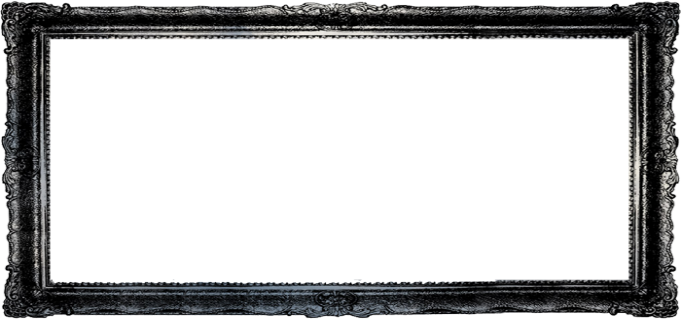 Finding God’s Purposes in 1 PeterPastor Toby  Week 18 10/30/2022 Sustaining Spiritual Life1 Peter 2:1-3How Can You Sustain Your Spiritual Life?    Seek _______________ from God’s ______.  (1 Peter 2:2)For necessary ___________. For _____________. Pull ______-__________ weeds from your life.  (1 Peter 2:1)Like What?____-______ towards others._____________.____________.______________ over what other people have.Character ___________________.  ______ in God’s _____________.  (1 Peter 2:3)But how?_______ it in your ______________.Set up a ______________. _______ about it.______________ it.  (Create your own ____________!)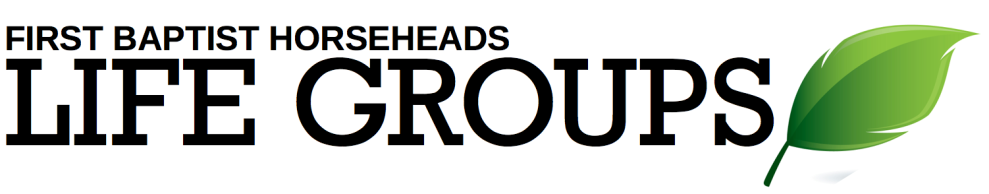 Debrief Plan:  10/30/2022Icebreakers:Have you ever tried to make a living thing grow?  How has that gone for you?What food (or drink) fills you with joy and pleasure when you consume it?  Sermon Summary:  This spiritual life God has given us (1 Peter 1:3, 23) must be sustained in our life experience.  Weeds that would steal our resources of time and energy must be uprooted, and the pure milk of God’s Word must be ingested regularly.  We do all this because we have tasted the goodness of our God, and hunger to know more.    Discussion Questions: Peter tells us to “long for” the pure milk of God’s Word in 2:2.  Look back at   1 Peter 1:23-25.  What does Peter tell us about God’s Word that makes it something worth desiring?    Can you think of a time when you learned something from God’s Word that was useful to you, even if it wasn’t pleasant?  Share it with your group!Can you think of a time when God taught you or showed you something in His Word that filled you with joy and delight?  Share it with your group!Read 1 Peter 2:1.  How do the five “weeds” listed in this verse make it difficult to “grow up into salvation”?  Are any of them related to each other?Brainstorm as a group about what strategies you could use to aggressively, intentionally “put off” these five “weeds” in our experience.  How can we fight them and defeat them?Read 1 Peter 2:3.  How have YOU experienced (tasted) the goodness of God?What strategies do you use to intentionally remember and “soak” in God’s goodness to you?  